           МИНИСТЕРСТВО ТРУДА И СОЦИАЛЬНОЙ ЗАЩИТЫ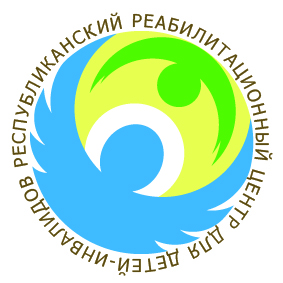 РЕСПУБЛИКИ БЕЛАРУСЬГосударственное учреждение« Республиканский реабилитационный центр для детей-инвалидов»создан в рамках реализации ПРОГРАММЫ ПРЕЗИДЕНТА РЕСПУБЛИКИ БЕЛАРУСЬ « Дети Беларуси»Государственное учреждение "Республиканский реабилитационный центр для детей-инвалидов" с 2000 года осуществляет комплексную медицинскую, психолого-педагогическуюреабилитацию и социальную адаптацию детей-инвалидов 3-18 лет с заболеваниями нервной и костно-мышечной систем, следствием которых являются нарушения функций опорно-двигательного аппарата. Цель деятельности Центра – реализация права детей-инвалидов на получение оптимального физического, интеллектуального и социального уровня жизни, которая достигается современными методами медицинской и физической реабилитации, педагогической и психологической коррекции, профессионально ориентированной деятельностью.Центр располагает хорошей материально-технической базой. Дети проживают в просторных комфортных помещениях, в которыхрасположеныспальная и игровая зоны: тренажерный зал, массажный кабинет, санитарные помещения, имеется отдельный выход на внутренний двор с игровыми площадками, дорожкой со специальным покрытием и аллеей хвойных и миндальных деревьев. В каждой группе размещается от 13 до 15 человек в соответствии с возрастом. Иногородние дети-инвалиды, нуждающиеся в дополнительном уходе, по решению Приемно-консультативной комиссии принимаются в Центр с одним из родителей (законных представителей ребенка) с предоставлением им места в благоустроенных комнатах матери и ребенка В Центре создана безбарьерная среда передвижения для детей-инвалидов с нарушениями опорно-двигательного аппарата, в том числе на инвалидных колясках (просторные холлы, пандусы, дополнительные поручни, лифт,безбарьерная игровая площадка).В Центре реализуются различные программы реабилитации с применением инновационных медицинских и психолого-педагогических технологий, учитывающие индивидуальность каждого ребенка. Данные программы направлены на достижение оптимального физического, интеллектуального и социального уровня деятельности ребёнка-инвалида, обеспечивающего улучшение его качества жизни, интеграции в обществе и расширение рамок независимости.С благословения Митрополита Минского и Слуцкого Филарета, Патриаршего Экзарха всея Беларуси в Центре открыта и осуществляет службу православная Церковь. Формы пребывания детей-инвалидов в Центре:Стационарная (проживание в группах) Дневной стационарВ структуре учреждения работают два реабилитационных отделения:Отделение медицинской реабилитацииОтделение социальной и психолого-педагогической реабилитацииРеабилитацию осуществляет команда специалистов: ОСНОВНЫЕ НАПРАВЛЕНИЯ ДЕЯТЕЛЬНОСТИ ЦЕНТРАиспользование комплекса медицинских мероприятийМетоды физической реабилитации:кинезотерапия (в том числе на специализированных реабилитационных тренажерах, адаптированных спортивных тренажерах, использование методик Текорюса, Бобота и Кэбота, аппарата Гросса, реабилитационных костюмов«Адели» и «Атлант»), велосипед-уникум «АНГЕЛ-СОЛО»тренировки с использованием методик диагностирования, планирования, разработки индивидуальных программ занятий на роботизированных реабилитационных системах «ТИМО», «ПАБЛО», « THERA-Trainer».выработка навыков самостоятельной ходьбы на тренажере «ИМИТРОН»; «Динамический параподиум».Восстановительная терапии пальцев  рук на роботизированной реабилитационной системе с обратной связью « Amadeo».Тренировка нижних конечностей с использованием электростимуляции мышц на педиатрическом велоэргометре для детей от 4 до 12 лет.расслабляющие и корригирующие укладки с песком;индивидуальные и групповые занятия ЛФК;массаж; гидрокинезотерапия;адаптивная физическая культура. Аппаратная электротерапия:лазеротерапия;светолечение «Биоптрон»;КВЧ-терапия;магнитотерапия;дарсонвализация;электролечение;криотерапия;электростатический массаж системы «ХИВАМАТ».Водолечение:ванны минеральные, лекарственныеванны жемчужные;ванны вихревые общие, ножные и ручные;подводный душ-массаж.Теплолечение:парафиновые, озокеритовые аппликации;терапия в современной сауне. Рефлексотерапия: классическая рефлексотерапия;лазеропунктура, КВЧ-пунктура;акупрессура (точечный массаж);Музыкотерапия:использование кушетки для релаксации со звуковым массажем. Технические средства компенсации:кресла-коляски, ходилки, ортезы, тутора.Цели и методы психолого-педагогической и социальной реабилитации. Развитие навыков самообслуживания, трудовых навыков и умений, необходимых в повседневной жизни, проведение мероприятий по максимальному их привитию у детей-инвалидов (программа Монтессори). развитие независимости (самостоятельности), социально-трудовая адаптация;эрготерапия (работа с глиной, графика, шитье, вязание, макраме, бисероплетение, работа с кожей, компьютерный кружок);изотерапия (рисование карандашами, красками, нетрадиционные методы рисования: пальчиковые краски, витражное рисование). работа педагога-воспитателя (кружковая деятельность по развитию творческого потенциала ребенка, экскурсии, посещение выставок, кинотеатров, музеев, оказание информационной и консультативной помощи родителям);работа педагога-психолога (психодиагностика, консультации, индивидуальная и групповая работа, тренинги); Использование метода нейрослуховой стимуляции ТОМАТIS;коррекционно-развивающая работа учителя-дефектолога; работа социального педагога (организация культурно-массовых мероприятий, проведение занятий по кинологотерапии, взаимодействие с общественными и государственными организациями);работа музыкального руководителя (коррекционная работа, организация праздничных мероприятий);комплексная профессионально ориентированная диагностика и обучение навыкам профессии.реабилитация с использованием интерактивного пола.Показания для приема в Центрнарушение жизнедеятельности (или различные степени утраты здоровья) и социальнаядезадаптация вследствие заболеваний нервной и костно-мышечной систем и нарушение функции опорно-двигательного аппаратаДетский церебральный паралич (различные формы и степени тяжести 1-3).Последствия раннего органического поражения ЦНС с двигательными нарушениями и без выраженных нарушений интеллекта.Последствия перенесенных воспалительных заболеваний центральной и периферической нервных систем (менингиты, менигоцефалиты, нейроинфекции, полиневропатии различного генеза и т.д.).Прогрессирующие нервно-мышечные заболевания в стадии компенсации и субкомпенсации без тяжелых нарушений со стороны сердечно-сосудистой и дыхательных систем.Врожденная гидроцефалия в стадии субкомпенсации и компенсации.Болезнь Пертеса в стадии исхода (4 стадия) при самостоятельном передвижении.Врожденные аномалии (пороки развития) входящие в группу по МКБ 10 (Q65-Q79):- дисплазия тазобедренных суставов (вывихи, подвывихи).- врожденная деформация стопы (косолапость) и др.,  - полидактилия,  синдактилия,- артрогрипоз,- ахондроплазия,- и другие.Диспластические сколиозы.Медицинские противопоказаниядля приема в ЦентрВсе заболевания в остром периоде.Активный туберкулез.Злокачественные новообразования.Эпилептические, судорожные припадки (ремиссия менее шести месяцев).Психические расстройства, угрожающие жизни и здоровью окружающих.Нарушение функций тазовых органов.Нарушение слуха и зрения III-IV степени (при отсутствии компенсации).Грибковые заболевания.Хронические заболевания внутренних органов в стадии субкомпенсации и декомпенсации.Тяжёлая и глубокая степень умственной отсталости.Отсутствие реабилитационного потенциала.Изменения в анализе крови, характеризующие воспалительный процесс.Перечень документов, необходимых для приёма детей-инвалидов в ЦентрВыписка из амбулаторной карты прилагаемого образца с указанием прививочного статуса.Заключение Центра коррекционно-развивающего обучения и реабилитации с указанием программы обучения и ее реализации на момент поступления в РРЦДИ.Справка из школы с указанием класса и формы обучения, медицинской группы занятий по физкультуре.Ксерокопия удостоверения ребенка-инвалида.Рентгенограммы (при ортопедической патологии).Общий анализ крови, мочи, кала ная/глист, мазок на энтеробиоз (острицы) (действительны - 10 дней).Справка об отсутствии контакта с инфекционными больными (действительна 3 дня).Справка об отсутствии кожных и инфекционных заболеваний.ЭКГ с заключением(один раз в текущем году).При наличии за последние 12 месяцев судорог необходима электроэнцефалограмма с заключением, срокомдавности не более 3-х месяцев.Флюорография для детей старше 17 лет.При совместном пребывании с ребенком одного из родителей (в т.ч. дневной стационар), сопровождающему лицу необходимо предоставить флюорографию, анализ на энтеробиоз, справку об отсутствии венерических заболеваний.Дополнительная информацияПриглашение на реабилитацию ребенка-инвалида осуществляется после рассмотрения поступивших на него документов либо после консультативного осмотра ребенка Приемно-консультативной комиссией Центра.Время работы комиссии – каждый четверг с 9.00 до 13.00. Иногородние дети-инвалиды, нуждающиеся в дополнительном уходе, по решению Приемно-консультативной комиссии Центра могут приниматься с одним из родителей или лицом, заменяющим их.Им предоставляется место проживания в комнате матери и ребенка Центра.Сроки реабилитации устанавливаются индивидуально и составляют от одного до трех месяцев в течение календарного года.После прохождения курса реабилитации выдается выписка из реабилитационной карты ребенка-инвалида с указанием перечня проведенных реабилитационных мероприятий, их эффективности с соответствующими рекомендациями.Повторные курсы реабилитации назначаются по решению Приемно-консультативной комиссии Центра в соответствии с графиками заездов детей-инвалидов на реабилитацию. Продолжительность одного курса (заезда) составляет 4-6 недель в зависимости от возраста ребенка с инвалидностью.На время медицинской реабилитации ребенка-инвалида матери ребенка либо другому лицу, фактически осуществляющему уход за ребенком-инвалидом в возрасте до 18 лет, предоставляется пособие по временной нетрудоспособности по уходу за ребенком-инвалидом в возрасте до 18 лет по месту жительства в соответствии со статьёй 19 Закона Республики Беларусь от 29.12.2012 № 7-З «О государственных пособиях семьям, воспитывающим детей», не более, чем на один срок медицинской реабилитации в календарном году.Реабилитация детей-инвалидов в Центре осуществляется бесплатно.Справки и предварительная запись на консультацию по телефонам: 8 (017) 281-60-86с 8.00 до 16.00 (регистратура)8 (017) 281-69-11 с 16.00 до 22.008 044 528 20 40 (мобильный Velcom)Контакты:220049, г. Минск, ул. Севастопольская, 56 (проезд троллейбусами №29 и 61 до остановки «Севастопольский парк»)E-mail: rrcdi@tut.by, интернет-сайт: www.reacenter.byврач-неврологмедицинская сестра по массажуврач-травматолог-ортопедучитель-дефектологврач ЛФКпедагог-психологврач-рефлексотерапевтвоспитательврач-физиотерапевтсоциальный педагогврач-стоматолог                                                                       инструктор по трудовой терапииинструктор-методист по ЛФК